Standardillustrierende Aufgaben veranschaulichen beispielhaft Standards für Lehrkräfte, Lernende und Eltern. Aufgabe und Material: Das BuschwindröschenDie folgenden Fotos zeigen einen europäischen Laubwald in unterschiedlichen Jahreszeiten.Im Rahmen einer wissenschaftlichen Untersuchung wurde über ein Jahr die Lichtmenge am Boden eines Laubwaldes gemessen (siehe Diagramm). Aufgabe:Erkläre unter Verwendung des Diagramms die artspezifische Entwicklung des Buschwindröschens.LISUM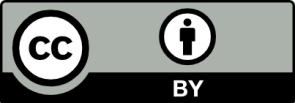 Laubwald mit Buschwindröschen im Frühjahr http://upload.wikimedia.org/wikipedia/commons/thumb/b/b1/Zawilec_gajowy_cm02.jpg/400px-Zawilec_gajowy_cm02.jpg; CC BY-SA 3.0Laubwald im Sommer: http://commons.wikimedia.org/wiki/File:Laubwald_8_Juni_2003.JPG CC BY-SA 3.0Entwicklungsstadien des Buschwindröschenshttp://www.globe-swiss.ch/media-global/Attachements/Jahreszeiten/Downloads/39/Buschwindroeschen_Unterricht.pdf Quelle: Forster 1994;  CC BY 3.0 deErwartungshorizont:Erkläre unter Verwendung des Diagramms die artspezifische Entwicklung des Buschwindröschens.Das Buschwindröschen blüht im Frühjahr. Es hat einen hohen Lichtanspruch und zwischen Januar und April gelangt viel Licht auf den Boden, da die Laubbäume noch keine Blätter tragen. Die Nährstoffe für den Aufbau der oberirdischen Sprosse bekommt es aus dem Rhizom (Speicherorgan). Wie das Diagramm zeigt, gelangt zwischen Mai und September fast kein Licht mehr auf den Waldboden, die oberirdischen Teile des Buschwindröschens sterben nach der Samenbildung Ende Mai ab. Auch im Herbst und Winter gelangt viel Licht auf den Boden, jedoch ist es dann zu kalt zum Blühen. (Das Buschwindröschen überdauert diese Periode mit seinen unterirdischen Teilen.) LISUMLaubwald mit Buschwindröschen im Frühjahr http://upload.wikimedia.org/wikipedia/commons/thumb/b/b1/Zawilec_gajowy_cm02.jpg/400px-Zawilec_gajowy_cm02.jpg CC BY-SA 3.0Laubwald im Sommer: http://commons.wikimedia.org/wiki/File:Laubwald_8_Juni_2003.JPG CC BY-SA 3.0Entwicklungsstadien des Buschwindröschenshttp://www.globe-swiss.ch/media-global/Attachements/Jahreszeiten/Downloads/39/Buschwindroeschen_Unterricht.pdf Quelle: Forster 1994;  CC BY 3.0 deFachBiologieBiologieBiologieKompetenzbereichFachwissen Fachwissen Fachwissen KompetenzEntwicklungs-Konzept, Geschichte und VerwandtschaftEntwicklungs-Konzept, Geschichte und VerwandtschaftEntwicklungs-Konzept, Geschichte und VerwandtschaftNiveaustufe(n)EEEStandardDie Schülerinnen und Schüler können die durch Umwelteinflüsse bedingte artspezifische Entwicklung von Organismen erklären.Die Schülerinnen und Schüler können die durch Umwelteinflüsse bedingte artspezifische Entwicklung von Organismen erklären.Die Schülerinnen und Schüler können die durch Umwelteinflüsse bedingte artspezifische Entwicklung von Organismen erklären.ggf. ThemenfeldTF 2: Lebensräume und ihre Bewohner – vielfältige WechselwirkungenTF 2: Lebensräume und ihre Bewohner – vielfältige WechselwirkungenTF 2: Lebensräume und ihre Bewohner – vielfältige Wechselwirkungenggf. Bezug Basiscurriculum (BC) oder übergreifenden Themen (ÜT)BC SprachbildungBC SprachbildungBC Sprachbildungggf. Standard BCDie Schülerinnen und Schüler können Beobachtungen und Betrachtungen (z. B. Vorgang, Abbildung, Bild, Objekt und Modell) beschreiben und erläutern.Die Schülerinnen und Schüler können Beobachtungen und Betrachtungen (z. B. Vorgang, Abbildung, Bild, Objekt und Modell) beschreiben und erläutern.Die Schülerinnen und Schüler können Beobachtungen und Betrachtungen (z. B. Vorgang, Abbildung, Bild, Objekt und Modell) beschreiben und erläutern.AufgabenformatAufgabenformatAufgabenformatAufgabenformatoffen: xoffen: xhalboffen:	geschlossen:	Erprobung im Unterricht:Erprobung im Unterricht:Erprobung im Unterricht:Erprobung im Unterricht:Datum:Datum:Jahrgangsstufe: Schulart: VerschlagwortungBuschwindröschen, UmweltfaktorenBuschwindröschen, UmweltfaktorenBuschwindröschen, Umweltfaktoren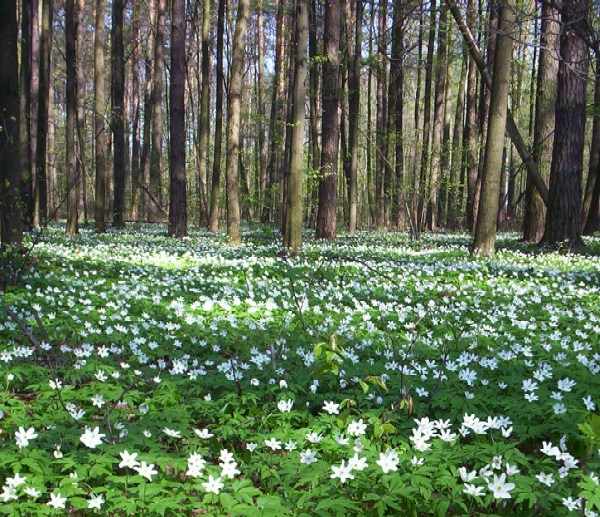 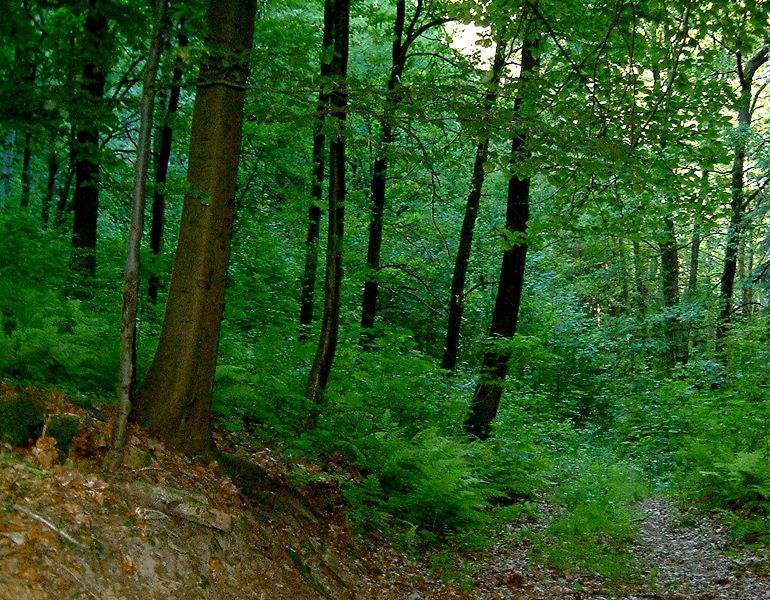 a) Laubwald mit Buschwindröschen im Frühjahr (März)b) Laubwald im Sommer (Juni)Steckbrief Buschwindröschen:Das Buschwindröschen ist eine 10 - 25 cm hohe ausdauernde Pflanze mit dicker Sprossachse (Rhizom). Diese dient vor allem als Speicherorgan für Nährstoffe für den Aufbau der oberirdischen Sprosse, denn das Buschwindröschen ist ein typischer Frühblüher. Seine Blütezeit liegt je nach Witterung zwischen März und April. Das Buschwindröschen ist mäßig anspruchsvoll,allerdings hat es einen hohen Lichtanspruch. Nach der Samenbildung Ende Mai verschwinden die oberirdischen Teile. Zuvor wurden Nährstoffe, vor allem Stärke, im Rhizom gespeichert, um im nächsten Frühjahr wieder austreiben zu können.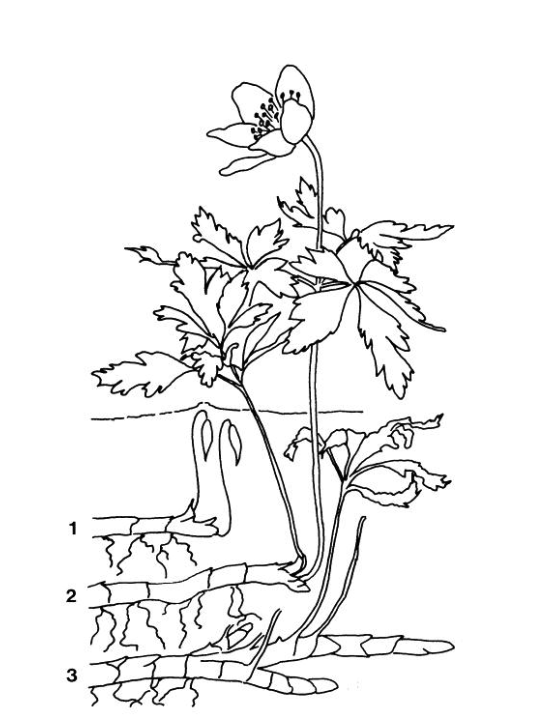 allerdings hat es einen hohen Lichtanspruch. Nach der Samenbildung Ende Mai verschwinden die oberirdischen Teile. Zuvor wurden Nährstoffe, vor allem Stärke, im Rhizom gespeichert, um im nächsten Frühjahr wieder austreiben zu können.